Taekwon-Do je korejské bojové umění sebeobrany. Samotný název není potřeba dále vysvětlovat. Co je však důležité, je vědět, jakým způsobem se snažíme toto umění předávat dál. Primárně nikomu neslibujeme, že se z něj stane neporazitelný bojovník, ve stylu komiksových hrdinů . Chceme, především u dětí, rozvíjet zdravý osobnostní růst, zdravý fyzický vývoj a zvýšit tak jejich sebevědomí mezi vrstevníky. Tímto rozvojem chceme pozitivně bojovat proti násilným a hloupým projevům ve společnosti jako je lhaní, nečestnost, arogance, agrese, šikana, povýšenost apod.     Úkolem naší výuky je naučit studenty úctě k sobě samým, úctě ke svému okolí, úctě k případnému soupeři a především úctě k Matce Zemi.      Nehoníme se za úspěchy, nehoníme se za penězi, úspěchem je úsměv a radost dětí z pohybu.Text je směřován sice na děti a dětskou duši, ale platí to i pro dospělé, které rádi přivítáme také.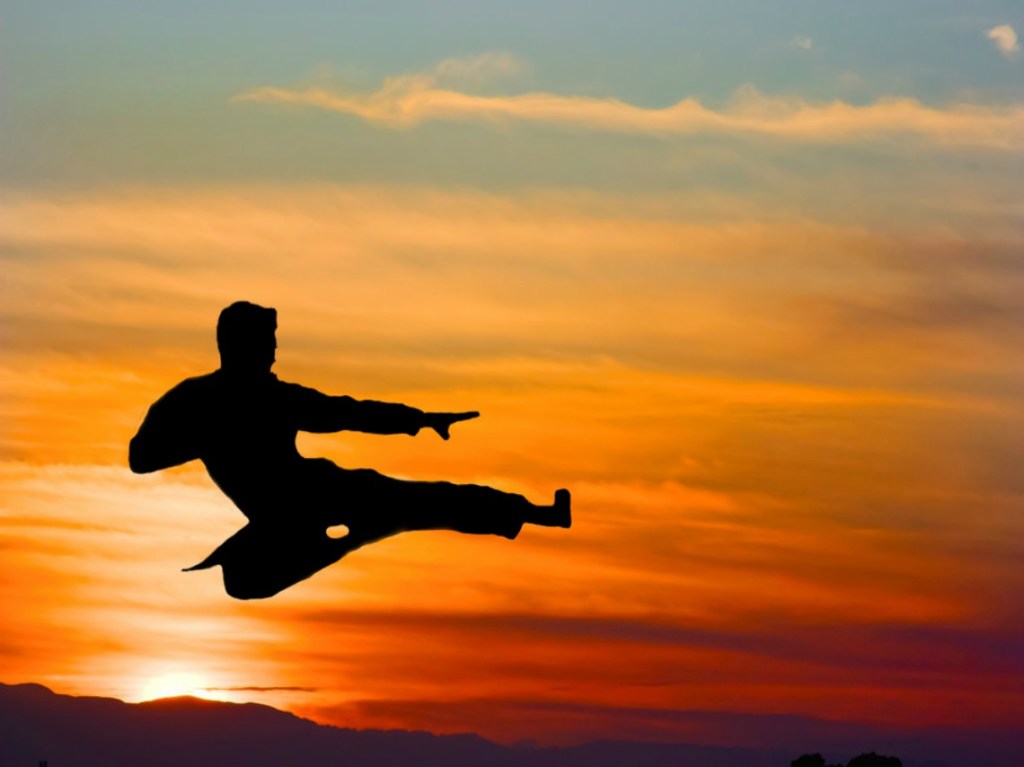 Výukové hodiny v září ZDARMA Zásady Taekwon-Do:1. Zdvořilost2. Čestnost3. Vytrvalost4. Sebeovládání5. Nezkrotný duchRádi přivítáme děti od 6ti let, ženy a muže v jakémkoli věku.Stará huť každé pondělí od 17:00 hod do 19:00 hod v tělocvičně ZŠ Stará HuťKlínec každý pátek od 18:00 hod do 19:00 hod v tělocvičně TJ Sokol U hřištěMirovice každé úterý od 19:00 do 20:00 hod v tělocvičně ZŠ MiroviceMůžete navštěvovat současně všechny výukové hodiny za jedno měsíční školné.Na setkání s Vámi se těší Pavel Štěpo I.Dan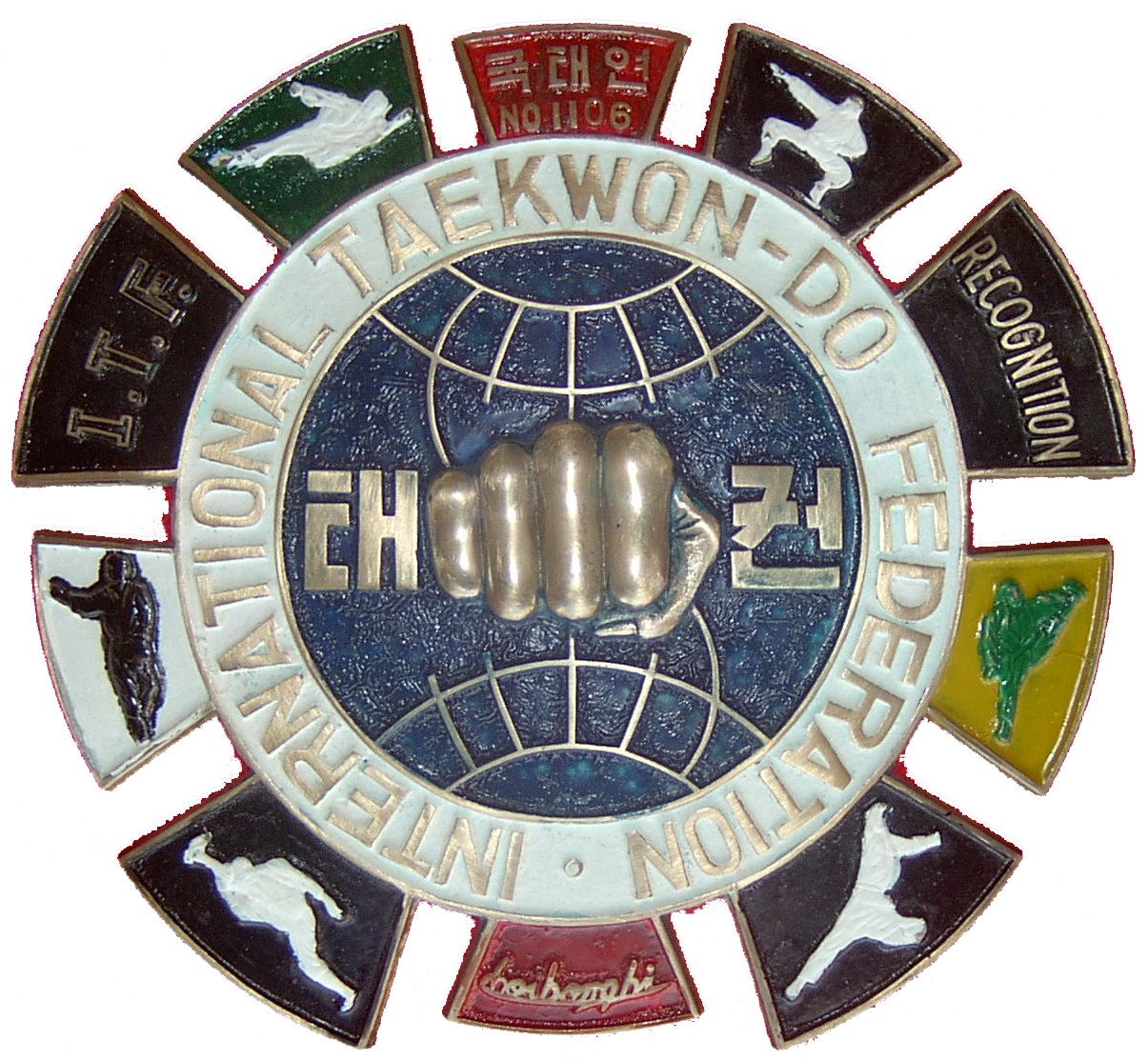 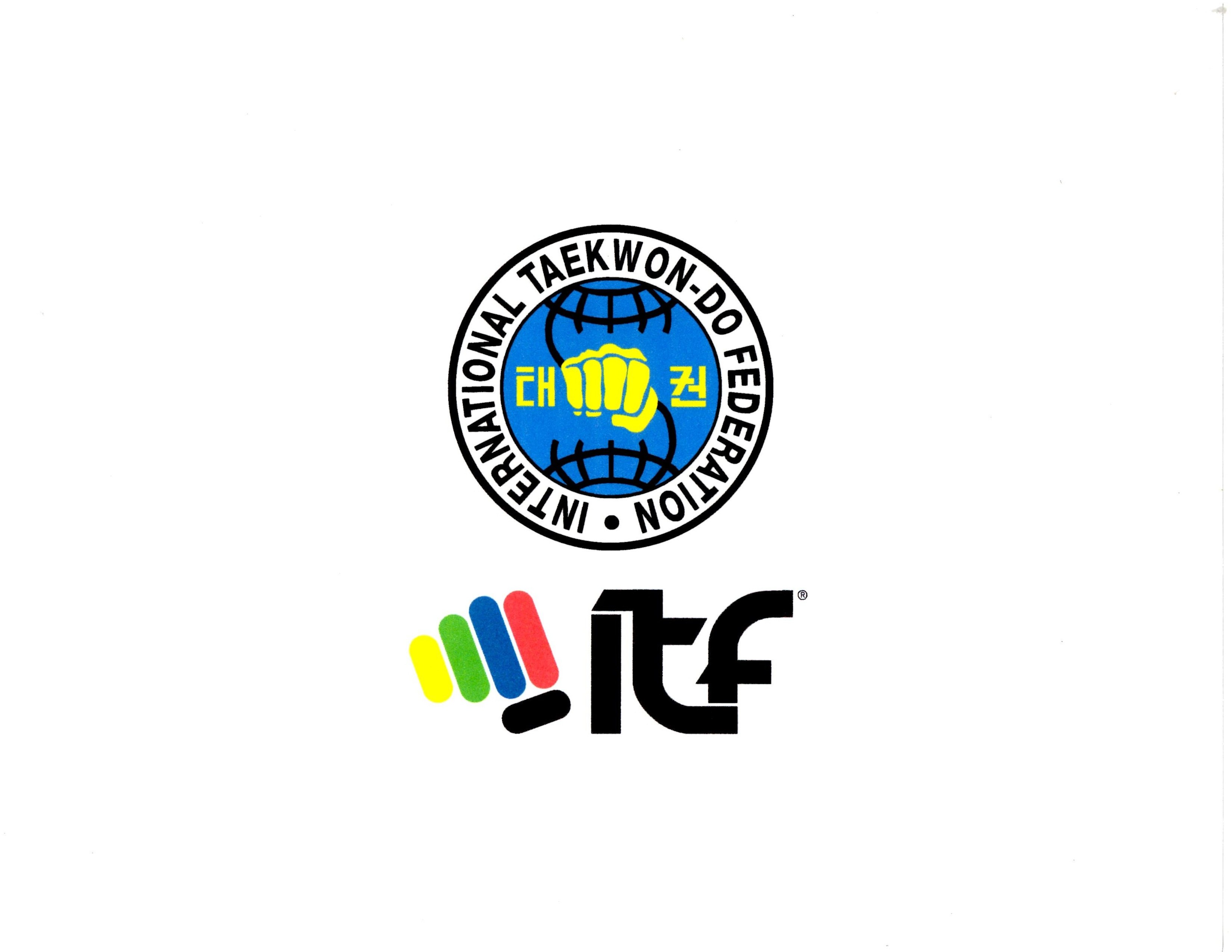 